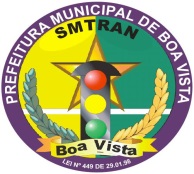 PREFEITURA MUNICIPAL DE BOA VISTASECRETARIA MUNICIPAL DE SEGURANÇA URBANA E TRÂNSITO - SMSTSUPERINTENDÊNCIA MUNICIPAL DE TRÂNSITO - SMTRAN   FICHA DE CADASTRO PARA CREDENCIAL DE ESTACIONAMENTO PESSOA COM DEFICIÊNCIA DE LOCOMOÇÃO – PCDOBS: A Resolução 304/2008 do CONTRAN também beneficia PORTADORES DE DEFICIÊNCIA DE LOCOMOÇÃO TEMPORÁRIA A EXEMPLO DA GESTANTE E O CIRURGIADO. Nestes casos, o LAUDO MÉDICO DEVERÁ INFORMAR EXPRESSAMENTE A DIFICULDADE DE LOCOMOÇÃO DO PACIENTE OPERADO.________________________________________________________                                 AVENIDA CAP. JÚLIO BEZERRA Nº 1481 – BAIRRO 31 DE MARÇO             ASSINATURA DO P.C.D OU RESPONSÁVEL                                                                          CEP 69.305-294 – BOA VISTA – RORAIMA                                                                                                                                                     E-mail: smstmulta.pmbv.rr@gmail.com	        *(para uso do órgão de trânsito)	        *(para uso do órgão de trânsito)	        *(para uso do órgão de trânsito)MATRICULA Nº.:NOME DO PORTADOR:NOME DO PORTADOR:NOME DO PORTADOR:NOME DO PORTADOR:RG: SSP/CPF:CPF:DATA NASCIMENTO:DATA NASCIMENTO:NATURALIDADE/UF:NATURALIDADE/UF:ENDEREÇO:ENDEREÇO:ENDEREÇO:ENDEREÇO:TELEFONE CEL.:TELEFONE CEL.:TELEFONE CEL.:TELEFONE CEL.: